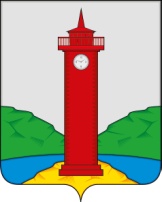 Администрация сельского поселения Курумоч муниципального района Волжский Самарской областиЗаключение о результатах публичных слушаний по проекту планировки территории 
и проекту межевания в целях размещения объекта: «Строительство улично-дорожной сети и второстепенных проездов коттеджного поселка «Ильинка», расположенного в восточной части пос. Власть Труда муниципального района Волжский Самарской области»18 июня  2018 года                                                                                     с.Курумоч1. Дата проведения публичных слушаний – с 18 мая 2018 г по 17 июня 2018 года.2. Место проведения публичных слушаний – Самарская область, Волжский район, село Курумоч, ул. Гаражная, д. 1.3. Основание проведения публичных слушаний – Постановление Администрации сельского поселения Курумоч муниципального района Волжский Самарской области «О проведении публичных слушаний планировки территории и проекту межевания в целях размещения объекта: «Строительство улично-дорожной сети и второстепенных проездов коттеджного поселка «Ильинка», расположенного в восточной части пос. Власть Труда муниципального района Волжский Самарской области» от 15 мая 2018 года № 184.4. Вопрос, вынесенный на публичные слушания –  проект планировки территории и проект межевания в целях размещения общения объекта: «Строительство улично- дорожной сети и второстепенных проездов коттеджного поселка «Ильинка», расположенного в восточной части пос. Власть Труда муниципального района Волжский Самарской области.5. Мероприятия по информированию жителей сельского поселения Курумоч муниципального района Волжский Самарской области по проекту проведены:в селе Курумоч – 22 мая  2018 года в 15:00, по адресу: ул. Гаражная, 1 (приняли участие – 0 человек);6. Мнения, предложения и замечания – по проекту планировки территории и проекту межевания в целях размещения общения объекта: «Строительство улично- дорожной сети и второстепенных проездов коттеджного поселка «Ильинка», расположенного в восточной части пос. Власть Труда муниципального района Волжский Самарской области внесли в протокол публичных слушаний –  3 (три)  человека. 7. Обобщенные сведения, полученные при учете мнений, выраженных жителями сельского поселения Курумоч муниципального района Волжский Самарской области и иными заинтересованными лицами по вопросу, вынесенному на публичные слушания:7.1. Мнения о целесообразности по проекту планировки территории и проекту межевания в целях размещения общения объекта: «Строительство улично- дорожной сети и второстепенных проездов коттеджного поселка «Ильинка», расположенного в восточной части пос. Власть Труда муниципального района Волжский Самарской области в редакции, вынесенной на публичные слушания, и типичные мнения, содержащие положительную оценку по вопросу публичных слушаний, высказали 3 (три) человека.7.2. Мнения, содержащие отрицательную оценку по вопросу публичных слушаний, не высказаны. Глава сельского поселения Курумочмуниципального района ВолжскийСамарской области                                    				О.Л. Катынский